Combien de catégories de sols existe-t-il ?---------------------------------------------------------------------------------------Quelles sont les principales caractéristiques techniques du carrelage ?---------------------------------------------------------------------------------------Quelles sont les différentes couleurs de carrelage proposé ?---------------------------------------------------------------------------------------Quelles sont les principales caractéristiques techniques du parquet ?---------------------------------------------------------------------------------------Quelles sont les principales caractéristiques techniques du parquet stratifié ?---------------------------------------------------------------------------------------Quelles sont les principales caractéristiques techniques du PVC ?---------------------------------------------------------------------------------------Quels sont les revêtements qui sont fabriqué à base de fibres naturelles ?---------------------------------------------------------------------------------------Quelles sont les principales caractéristiques techniques de la moquette ?---------------------------------------------------------------------------------------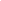 FICHE ACTIVITÉ CHAMP HABITATFICHE ACTIVITÉ CHAMP HABITATFICHE ACTIVITÉ CHAMP HABITATFICHE ACTIVITÉ CHAMP HABITATFICHE ACTIVITÉ CHAMP HABITATNom :Découverte du métier de Peintre en BâtimentDécouverte du métier de Peintre en BâtimentPrénom:Prénom: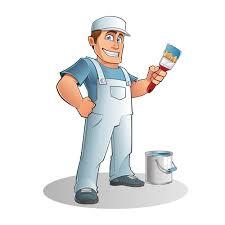 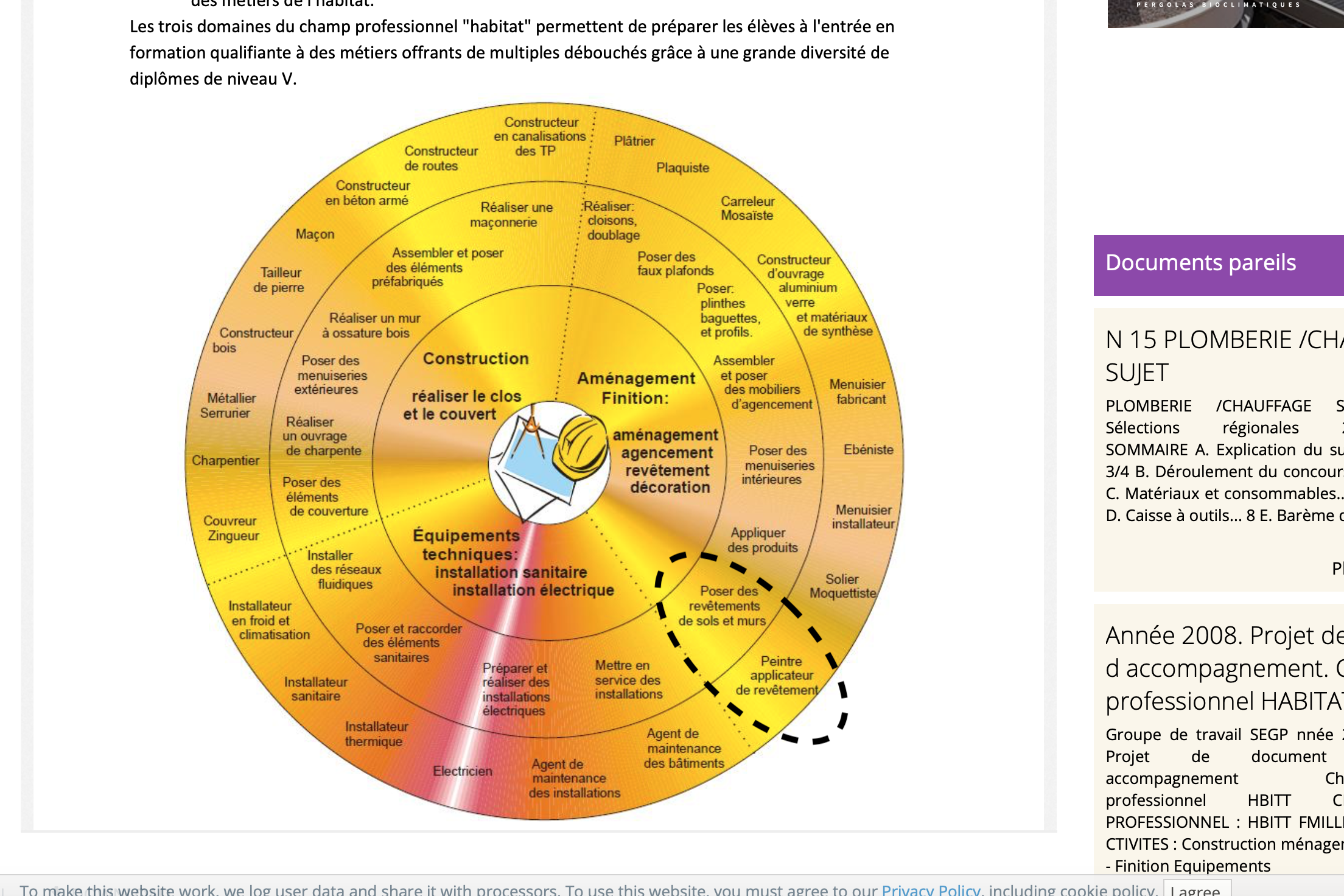 Date :Date :Objectif : Découvrir les revêtements de sol et choisir celui qui irait dans ma chambreObjectif : Découvrir les revêtements de sol et choisir celui qui irait dans ma chambreObjectif : Découvrir les revêtements de sol et choisir celui qui irait dans ma chambreObjectif : Découvrir les revêtements de sol et choisir celui qui irait dans ma chambreObjectif : Découvrir les revêtements de sol et choisir celui qui irait dans ma chambrePour réaliser cette activité on me donne :Pour réaliser cette activité on me donne :Pour réaliser cette activité on me donne :Pour réaliser cette activité on me donne :Pour réaliser cette activité on me donne :La fiche activité n°2Le site internet Leroy merlin :Carrelage, parquet et sol soupleL’accès à internet La fiche activité n°2Le site internet Leroy merlin :Carrelage, parquet et sol soupleL’accès à internet La fiche activité n°2Le site internet Leroy merlin :Carrelage, parquet et sol soupleL’accès à internet 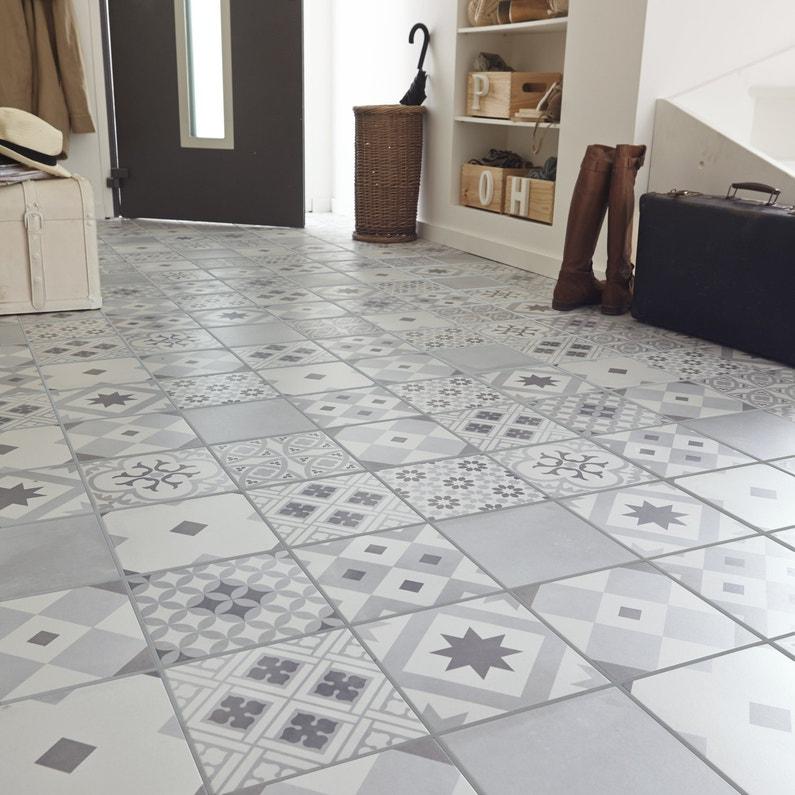 Compétences professionnelles traitéesCompétences professionnelles traitéesCompétences professionnelles traitéesCompétences professionnelles traitéesCompétences professionnelles traitéesRechercher des données, des caractéristiques sur un descriptif  ou une fiche techniqueRechercher des données, des caractéristiques sur un descriptif  ou une fiche techniqueRechercher des données, des caractéristiques sur un descriptif  ou une fiche techniqueRechercher des données, des caractéristiques sur un descriptif  ou une fiche techniqueRechercher des données, des caractéristiques sur un descriptif  ou une fiche techniqueCompétences du socle commun traitées et/ou évaluéesCompétences du socle commun traitées et/ou évaluéesCompétences du socle commun traitées et/ou évaluéesCompétences du socle commun traitées et/ou évaluéesCompétences du socle commun traitées et/ou évaluéesDomaine 2 : S’approprier des outils et des méthodesDomaine 2 : S’approprier des outils et des méthodesDomaine 2 : S’approprier des outils et des méthodesDomaine 2 : S’approprier des outils et des méthodesDomaine 2 : S’approprier des outils et des méthodesActivité 2 : Découvrir et choisir un revêtement de sol  Activité 2 : Découvrir et choisir un revêtement de sol  Activité 2 : Découvrir et choisir un revêtement de sol  Activité 2 : Découvrir et choisir un revêtement de sol  Nom :Découverte du métier de Peintre en BâtimentPrénom:Prénom:Date :Date :Consigne : Connectes- toi sur le site « LEROY MERLIN » et réponds aux questions ci-dessous. Consigne : Connectes- toi sur le site « LEROY MERLIN » et réponds aux questions ci-dessous. Consigne : Connectes- toi sur le site « LEROY MERLIN » et réponds aux questions ci-dessous. Consigne : Connectes- toi sur le site « LEROY MERLIN » et réponds aux questions ci-dessous. 